О внесении изменений в постановление администрации Ибресинского района Чувашской Республики от 01.04.2015 № 207 «О предоставлении гражданами, претендующими на замещение должностей муниципальной службы администрации Ибресинского района, и муниципальными служащими администрации Ибресинского района сведений о доходах, расходах, об имуществе и обязательствах имущественного характера»В соответствии с Федеральным законом от 02 марта 2007 г. №25-ФЗ «О муниципальной службе в Российской Федерации», Федеральным законом от 25 декабря 2008г. №273-ФЗ «О противодействии коррупции», Указом Президента Российской Федерации от 18 мая 2009 г. №559 «О представлении гражданами, претендующими на замещение должностей федеральной государственной службы, и федеральными государственными служащими сведений о доходах, об имуществе и обязательствах имущественного характера», администрация Ибресинского района п о с т а н о в л я е т:1. Внести  в постановление администрации Ибресинского района Чувашской Республики от 01.04.2015 № 207 «О предоставлении гражданами, претендующими на замещение должностей муниципальной службы администрации Ибресинского района, и муниципальными служащими администрации Ибресинского района сведений о доходах, расходах, об имуществе и обязательствах имущественного характера» (далее – постановление) следующие изменения:1.1. Приложение №2 к постановлению «Перечень должностей муниципальной службы администрации Ибресинского района, при назначении на которые граждане и при замещении которых муниципальные служащие администрации Ибресинского района обязаны представлять сведения о своих доходах, расходах, об имуществе и обязательствах имущественного характера, а также сведения о доходах, расходах, об имуществе и обязательствах имущественного характера своих супруги (супруга) и несовершеннолетних детей» изложить в новой редакции  согласно приложению к настоящему постановлению.2. Настоящее постановление вступает в силу после его официального опубликования. Глава администрацииИбресинского района                                                                     С.В. ГорбуновИсп.: Михайлова Т.В.2-12-47Приложение к постановлению администрации Ибресинского районаПоложение
 о предоставлении гражданами, претендующими на замещение должностей муниципальной службы администрации Ибресинского района, и муниципальными служащими администрации Ибресинского района сведений о доходах, расходах, об имуществе и обязательствах имущественного характераВысшая группа должностей- глава администрации Ибресинского районаГлавная группа должностей- заместитель главы администрации - начальник отдела сельского хозяйства администрации Ибресинского района;- заместитель главы администрации - начальник отдела строительства и развития общественной инфраструктуры администрации Ибресинского района;- заместитель главы администрации - начальник отдела образования администрации Ибресинского района;- управляющий делами - начальник отдела организационной работы администрации Ибресинского района.Ведущая группа должностей- начальник отдела информатизации и социального развития администрации Ибресинского района;- начальник отдела экономики и управления имуществом администрации Ибресинского района;- начальник отдела ЗАГС администрации Ибресинского района;- начальник финансового отдела администрации Ибресинского района;- заместитель начальника финансового отдела администрации Ибресинского района;- заместитель начальника отдела строительства и развития общественной инфраструктуры администрации Ибресинского района;- заместитель начальника отдела информатизации и социального развития администрации Ибресинского района; - заместитель начальника отдела экономики и управления имуществом администрации Ибресинского района;Старшая группа должностей- заведующий сектором районного архива администрации Ибресинского района;- заведующий юридическим сектором администрации Ибресинского района;- заведующий сектором специальных программ администрации Ибресинского района;- заведующий сектором земельных отношений отдела экономики и управления имуществом администрации Ибресинского района;- заведующий сектором – главный бухгалтер финансового отдела администрации Ибресинского района;- главный специалист-эксперт отдела информатизации и социального развития администрации Ибресинского района;- главный специалист-эксперт отдела организационной работы администрации Ибресинского района;- главный специалист-эксперт отдела экономики и управления имуществом администрации Ибресинского района;- главный специалист-эксперт отдела сельского хозяйства администрации Ибресинского района;- главный специалист-эксперт отдела строительства и развития общественной инфраструктуры администрации Ибресинского района;- главный специалист-эксперт сектора земельных отношений отдела экономики и управления имуществом администрации Ибресинского района;- главный специалист-эксперт юридического сектора администрации Ибресинского района;- главный специалист-эксперт отдела образования администрации Ибресинского района;- главный специалист-эксперт отдела ЗАГС администрации Ибресинского района;- главный специалист-эксперт финансового отдела администрации Ибресинского района;- главный специалист  - эксперт Собрания депутатов Ибресинского района;Младшая группа должностей- ведущий специалист-эксперт отдела информатизации и социального развития администрации Ибресинского района;- ведущий специалист-эксперт финансового отдела администрации Ибресинского района;- специалист-эксперт юридического сектора администрации Ибресинского района;Должности обеспечивающих специалистов- старший специалист 1 разряда финансового отдела администрации Ибресинского района;- старший специалист 1 разряда отдела экономики и управления имуществом администрации Ибресинского района.ЧĂВАШ РЕСПУБЛИКИ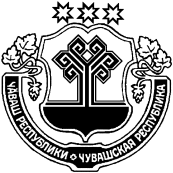 ЧУВАШСКАЯ РЕСПУБЛИКАЙĚПРЕÇ РАЙОНĚН АДМИНИСТРАЦИЙĚЙЫШĂНУ06.03.2020               № 151Йěпреç поселокěАДМИНИСТРАЦИЯ ИБРЕСИНСКОГО РАЙОНАПОСТАНОВЛЕНИЕ06.03.2020      № 151поселок Ибреси